Slovenský zväz športového rybolovuSlovenský rybársky zväz – Rada ŽilinaMsO SRZ Partizánske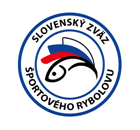 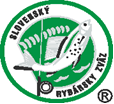 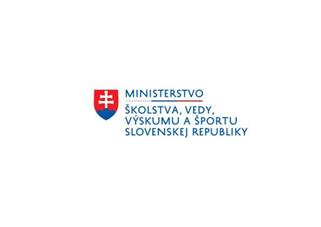 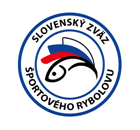 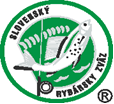 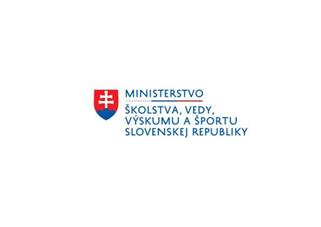 PropozícieLRU – Muchadivízia A1.dvojkolo10.06.2023 - 11.06.2023Partizánske – rieka NitraPodľa plánu športovej činnosti  pre rok 2023 Slovenský zväz športového rybolovu v spolupráci so SRZ Rada Žilina a MsO SRZ Partizánske usporiada preteky divízie A 1. dvojkola (jar) v LRU–mucha. Účastníci pretekov: družstvá MO, MsO SRZNová BaňaPartizánske BPiešťanyPodbrezová APovažská Bystrica BPovažská Bystrica CPúchov BStará TuráŠtúrovo Fly HungaryTrnava ATrnava BTermín konania: 10.06.2023 - 11.06.2023 Miesto konania:  rieka Nitra č.5, revír číslo: 2-1440-1-1Organizačný štáb:Riaditeľ preteku:		Štefan KohýľGarant Rady SRZ:		Róbert StudenýHlavný rozhodca:		Peter MagdolenSektorový rozhodca:		Milan Bajzík                 	Bodovacia komisia:		hlavný rozhodca + 2 zabezpečí MsO SRZ Partizánske Technický vedúci:		Miroslav LegéňZdravotné zabezpečenie:	linka 112Technické pokyny:Športové rybárske preteky sú usporiadané podľa zákona 216/2018 Z.z. § 20 a vykonávacej vyhlášky 381/2018 § 15.Preteká sa podľa súťažných pravidiel SZŠR pre LRU Mucha a aktuálnych modifikácií pre  rok 2023 Pretekárska trať:	rieka Nitra č.5, revír číslo: 2–1440-1-1 (viď príloha)Trať bude vytýčená v smere toku na pravom brehu rieky Nitra (s výnimkou súťažných úsekov B1 – B3 označených na  opačnej strane), na korune hrád chodníkom pre peších a cyklistov. Čísla pretekárskych úsekov budú vyznačené sprejom  farebne na chodníku a hranice úsekov budú naviac vyznačené visiacimi zvýrazňovacími páskami. Trať má celkovú dĺžku 4,5 km, je v 3 miestach prerušená, šírka toku je 10-15 m, dno kamenisté, brehy sú na striedavo obrastené vegetáciou, dĺžky pretekárskych úsekov v rozsahu 150-190 m. Podrobná mapa pretekárskej trate s vyznačenými úsekmi, štábom pretekov, vynechanými úsekmi, prístupovými cestami, odporúčaným parkovaním, ubytovaním je dostupná elektronicky na  nasledovnom linku:     https://www.google.com/maps/d/edit?mid=1Y8FO9o1ajayJeatQOlyyGfEqPJmKWMM&usp=sharingVýskyt rýb: jalec hlavatý, pstruh potočný, pstruh dúhový, lipeň tymianový, mrena severná, podustva severná, boleň dravý a iné biele ryby.Bodované ryby:		podľa pravidiel  LRU-MuchaZraz a štáb pretekov:	SALAŠ Partizánske (GPS súradnice: 48.61782 18.37626)Náhradná trať:		nie je určenáČasový harmonogram pretekov:Sobota 10.06.202306:00 – 07:00  Prezentácia07:00 – 08:00  Slávnostné otvorenie pretekov,  losovanie 1. kola pretekov08:00 – 08:30  Presun pretekárov na stanovištia08:30 – 09:00  Príprava pretekárov09:00 – 12:00  1. kolo pretekov12:00 – 13:30  Obed – prestávka13:30 – 14:30  Losovanie 2. kolo pretekov14:30 – 15:00  Príprava pretekárov15:00 – 18:00 2. kolo pretekov18:45               Vyhlásenie výsledkov 1. dňa pretekov				Nedeľa 11.06.2023		07:00 – 08:00  Prezentácia a losovanie 3. kola pretekov08:00 – 08:30  Presun pretekárov na stanovištia08:30 – 09:00  Príprava pretekárov09:00 – 12:00  3. kolo pretekov12:00 – 13:30  Obed – prestávka13:30 – 14:00  Losovanie 4. kolo pretekov14:00 – 14:30  Presun pretekárov na stanovištia14:30 – 15:00  Príprava pretekárov15:00 – 18:00  4.kolo pretekov18:45 	Vyhlásenie výsledkov 2. dňa pretekov ako aj výsledkov jarného kola divízie A v LRU-mucha.Záverečné ustanovenia:Všetci pretekári musia mať platné registračné preukazy športovca SZŠR a preukazy člena SRZ. Vedúci družstva musí na požiadanie rozhodcu predložiť súpisku družstva.Preteká sa za každého počasia. V prípade búrky budú preteky prerušené a bude sa postupovať podľa platných súťažných pravidiel.Každý pretekár preteká na vlastnú zodpovednosť a riziko, za svoje správanie nesie plnú zodpovednosť.Tréning  na vytýčenej trati je možný do 26.05.2023 vrátane, s platným povolením na rybolov, po tomto termíne bude rieka Nitra č.5 (revír číslo: 2–1440-1-1) pre pretekárov uzatvorená, vykonávanie lovu pretekármi je zakázané pod sankciou diskvalifikácie.Ubytovanie: usporiadateľ nezabezpečuje, možné zabezpečiť si individuálne, napr.:Penzión SALAŠ (Partizánske) http://www.salas-partizanske.sk/sk/stranka/kontakt  Penzión Vegas (Partizánske) http://www.vegaspenzion.sk/kontakt.html Penzion Artur (Partizanske) https://www.ubytujtesanaslovensku.sk/zariadenie/penzion-artur/Penzion BAŤOVKA (Malé Bielice) http://www.penzion-hoffer.sk/stranky/sk/hoffer.php Občerstvenie: obed bude v priestore štábuInformácie o pretekoch:  Kohýl Stefan 0903 861 191Ing. Peter Magdolen 0903 702 030 Miroslav Legéň 0915 319 173 (legen.miroslav@gmail.com) Na zabezpečenie týchto pretekov bol použitý príspevok uznanému športu z Ministerstva školstva, vedy výskumu a športu Slovenskej republiky.Propozície kontroloval predseda ŠO LRU - mucha.Organizačný štáb Vám želá veľa úspechov na pretekoch.Petrov zdar!Príloha: Mapa s vyznačenými pretekárskymi úsekmi a štábom pretekov: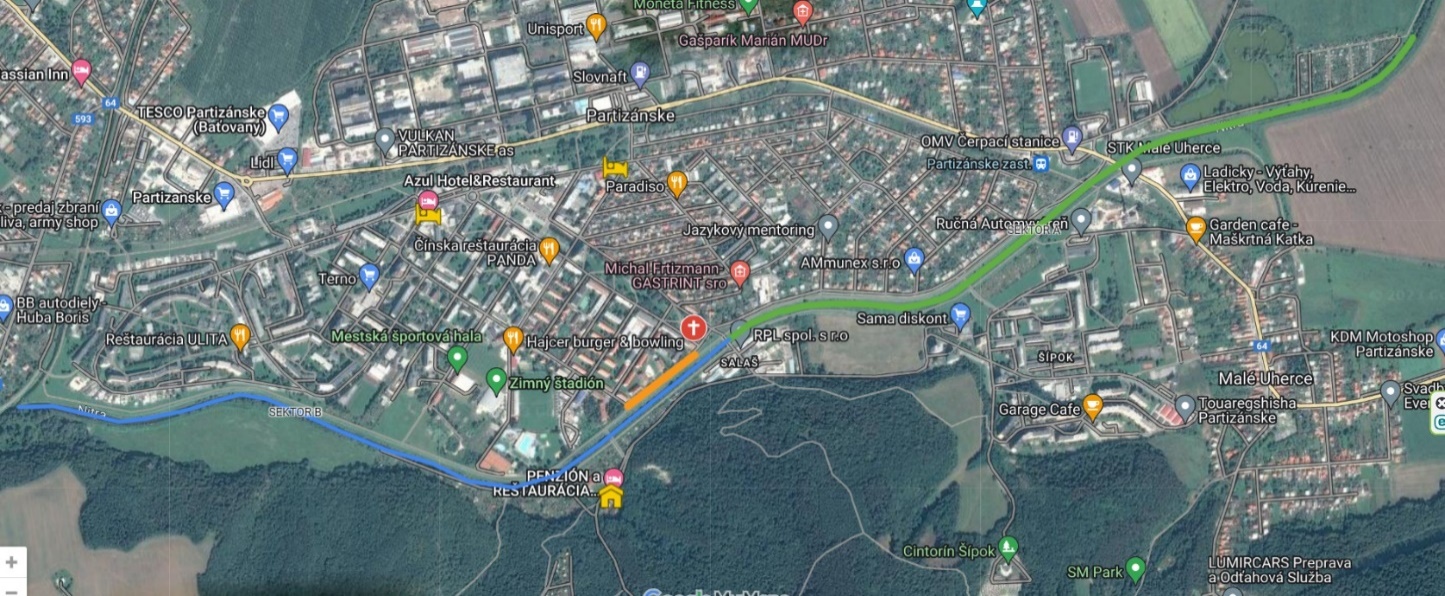 Podrobnosti:https://www.google.com/maps/d/edit?mid=1Y8FO9o1ajayJeatQOlyyGfEqPJmKWMM&usp=sharing